04	Health policyAlongside associated procedures in 04.1-04.7 Health, this policy was adopted by Little Oak Pre-School (Witney) Limited on 28th July 2021.AimOur provision is a suitable, clean, and safe place for children to be cared for, where they can grow and learn. They meet all statutory requirements for promoting health and hygiene and fulfil the criteria for meeting the relevant Early Years Foundation Stage Safeguarding and Welfare requirements.Objectives We promote health through:ensuring emergency and first aid treatment is given where necessaryensuring that medicine necessary to maintain health is given correctly and in accordance with legal requirementsidentifying allergies and preventing contact with the allergenic substanceidentifying food ingredients that contain recognised allergens and displaying this information for parentspromoting health through taking necessary steps to prevent the spread of infection and taking appropriate action when children are illpromoting healthy lifestyle choices through diet and exercisesupporting parents right to choose complementary therapiesrecognising the benefits of baby and child massage, by parents or staff carrying out massage under conditions that maintain the personal safety of childrenpandemic flu planning or illness outbreak management as per DfE and World Health Organisation (WHO) guidanceLegal referencesMedicines Act (1968)Reporting of Injuries, Diseases and Dangerous Occurrences Regulations 2013 (RIDDOR)Control of Substances Hazardous to Health (COSHH) Regulations (2002)  Health and Safety (First Aid) Regulations 1981Food Information Regulations 201Further guidanceAccident Record (Early Years Alliance 2019)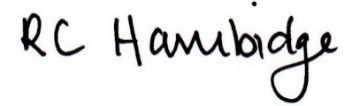 	Rosalind Hambidge (Director)	Date: 30/1/2023Signed on behalf of Little Oak Pre-school (Witney) Ltd	Policy review due: September 2023